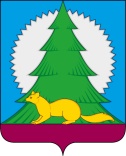 Российская ФедерацияХанты-Мансийский автономный округ – ЮграСоветский районГлава городского поселения Малиновский П О С Т А Н О В Л Е Н И Е 11 марта 2024 года	             	    	                                                                       № 4городское поселение МалиновскийО назначении собрания граждан по реализации проекта по благоустройству сельских территорий «Организация освещения территории (Обустройство уличного освещения в части улиц Лесная и Железнодорожная поселка Юбилейный)»	В соответствии с Федеральным законом от 06.10.2003 № 131-ФЗ «Об общих принципах организации местного самоуправления в Российской Федерации», Уставом городского поселения Малиновский, решением Совета депутатов городского поселения Малиновский от 30.05.2006 № 30 «Об утверждении Положения о порядке назначения и проведения собрания граждан и их полномочия» в целях рассмотрения и обсуждения на собрании граждан поселка Юбилейный проекта по благоустройству сельских территорий «Организация освещения территории (Обустройство уличного освещения в части улиц Лесная и Железнодорожная поселка Юбилейный)» (далее проект), целесообразности реализации проекта, а также принятия решения о поддержке проекта на собрании граждан поселка Юбилейный:	1. Назначить по инициативе главы городского поселения Малиновский собрание граждан поселка Юбилейный по проекту: «Организация освещения территории (Обустройство уличного освещения в части улиц Лесная и Железнодорожная поселка Юбилейный)» (далее собрание).2. Собрание проводится 20 марта 2024 года по адресу: Российская Федерация, Ханты-Мансийский автономный округ – Югра, Советский район, п. Юбилейный, ул. Советская, д.5, библиотека, время начала собрания в 17.00 часов по местному времени.3. Часть территории городского поселения Малиновский, на которой проводится собрание – поселок Юбилейный.	4. Численность жителей, проживающих на территории поселка Юбилейный - 577 человек.5. Инициатор проведения собрания – глава городского поселения Малиновский.6.Утвердить:1) Предварительную повестку дня собрания (приложение 1).2) Состав комиссии по проведению собрания (приложение 2).7.Опубликовать настоящее постановление в бюллетене «Вестник городского поселения Малиновский» и разместить на официальном сайте в сети Интернет.8. Настоящее постановление вступает в силу после его подписания.Глава городского поселения Малиновский                                           Н.С. КиселеваПриложение 1к постановлению главы городского поселения Малиновскийот 11 марта 2024 № 4Предварительная повестка дня собрания граждан поселка Юбилейный по реализации проекта по благоустройству сельских территорий «Организация освещения территории (Обустройство уличного освещения в части улиц Лесная и Железнодорожная поселка Юбилейный)»	1. Избрание председателя и секретаря комиссии по проведению собрания граждан поселка Юбилейный по реализации проекта по благоустройству сельских территорий «Организация освещения территории (Обустройство уличного освещения в части улиц Лесная и Железнодорожная поселка Юбилейный)» (далее Комиссия) из числа членов Комиссии большинством голосов от установленных членов Комиссии путем открытого голосования;2.   Рассмотрение и обсуждение проекта;3. Определение соответствия (несоответствия) проекта интересам жителей поселка Юбилейный;4. Определение целесообразности (нецелесообразности) реализации проекта;5. Принятие решения о поддержке проекта (об отказе в поддержке проекта).Приложение 2к постановлению главы городского поселения Малиновскийот 11 марта 2024 года № 4Состав комиссии по проведению собрания граждан городского поселения Малиновский по реализации проекта «Организация освещения территории (Обустройство уличного освещения в части улиц Лесная и Железнодорожная поселка Юбилейный)»Председатель:Киселёва Наталья Сейрановна Глава городского поселения МалиновскийЗаместитель председателя:Мосягин Алексей Алексеевич Заместитель главы городского поселения МалиновскийСекретарь:Нечаева Наталья АлександровнаДелопроизводитель-архивариус администрации городского поселения МалиновскийЧлены комиссии:Шилохвостова Эльвира РахматулловнаНачальник финансово-экономического отдела администрации городского поселения МалиновскийГолубева Наталья НиколаевнаСтарший инспектор администрации городского поселения Малиновский